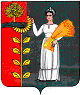 РОССИЙСКАЯ ФЕДЕРАЦИЯСОВЕТ ДЕПУТАТОВ СЕЛЬСКОГО ПОСЕЛЕНИЯХВОРОСТЯНСКИЙ СЕЛЬСОВЕТДобринского муниципального района Липецкой области36-сессия VI созыва        Р Е Ш Е Н И Е12.09.2023                        ж.д.ст.Хворостянка                      № 148-рсО признании утратившими силу некоторых решений Совета депутатов сельского поселения Хворостянский сельсовет Добринского муниципального районаРассмотрев законодательную инициативу Совета депутатов сельского поселения Хворостянский сельсовет о признании утратившими силу решений  Совета депутатов сельского поселения Хворостянский сельсовет, в целях приведения в соответствие с действующим законодательством нормативной правовой базы Совета депутатов сельского поселения Хворостянский сельсовет,  руководствуясь Уставом  сельского поселения Хворостянский сельсовет, Совет депутатов сельского поселения Хворостянский сельсовет Добринского муниципального районаРЕШИЛ:1.Признать утратившими силу следующие решения Совета депутатов сельского поселения Хворостянский сельсовет:1.1. № 227-рс от 10.09.2015г. «О Положении «О порядке определения размера арендной платы, условиях и сроках ее внесения за использование земельных участков, находящихся в собственности сельского поселения Хворостянский сельсовет Добринского муниципального района Липецкой области»;1.2. № 136-рс от 03.04.2018г. «О внесении изменений в Положение «О порядке определения размера арендной платы, условиях и сроках ее внесения за использование земельных участков, находящихся в собственности сельского поселения Хворостянский сельсовет Добринского муниципального района Липецкой области».2.Настоящее решение вступает в силу со дня его официального обнародования.Председатель Совета депутатовсельского поселения Хворостянский сельсовет                                                                    С.И.Шарова